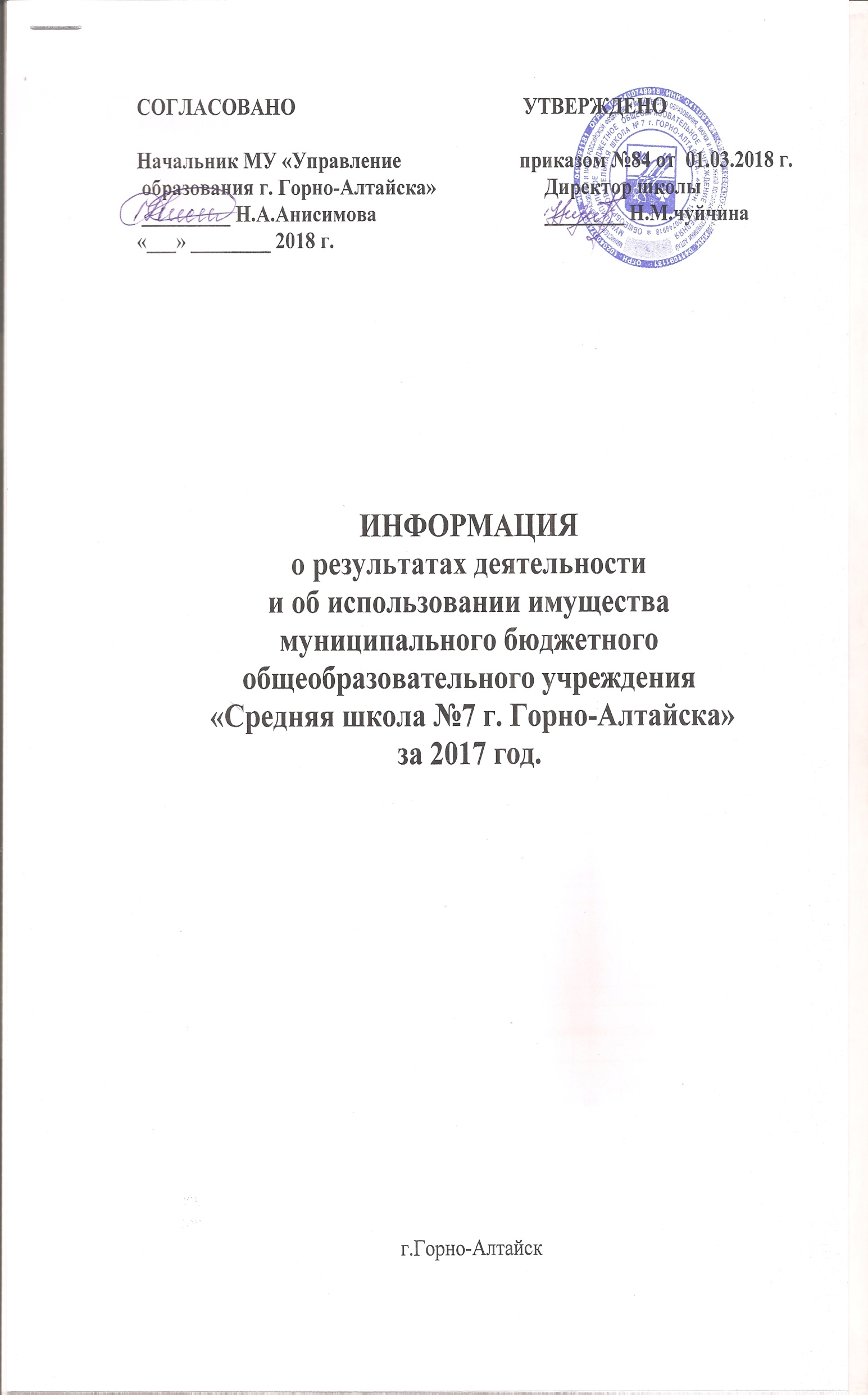 Информация о результатах деятельности и об использовании имуществаИнформация о результатах деятельности и об использовании имуществаДата формирования01.03.2018Полное наименование учрежденияМУНИЦИПАЛЬНОЕ БЮДЖЕТНОЕ ОБЩЕОБРАЗОВАТЕЛЬНОЕ УЧРЕЖДЕНИЕ "СРЕДНЯЯ ОБЩЕОБРАЗОВАТЕЛЬНАЯ ШКОЛА № 7 Г. ГОРНО-АЛТАЙСКА"Код учреждения843Ч1040ИНН411091131КПП41101001Отчетный год2017Сформировано:Учреждением - МУНИЦИПАЛЬНОЕ БЮДЖЕТНОЕ ОБЩЕОБРАЗОВАТЕЛЬНОЕ УЧРЕЖДЕНИЕ "СРЕДНЯЯ ОБЩЕОБРАЗОВАТЕЛЬНАЯ ШКОЛА № 7 Г. ГОРНО-АЛТАЙСКА"
ИНН 411091131
КПП 41101001Количество штатных единиц на начало года79,00Количество штатных единиц на конец года79,00Средняя заработная плата сотрудников (руб.)23 862,32Сведения об изменении балансовой стоимости нефинансовых активов за отчетный год, в процентах Сведения об изменении балансовой стоимости нефинансовых активов за отчетный год, в процентах Сведения об изменении балансовой стоимости нефинансовых активов за отчетный год, в процентах Изменение балансовой стоимости нефинансовых активов, всего, из них: Без измененийбалансовой стоимости недвижимого имуществаБез измененийбалансовой стоимости особо ценного движимого имущества Без измененийОбщая сумма требований в возмещение ущерба по недостачам и хищениям материальных ценностей, денежных средств, а также от порчи материальных ценностей, (руб.) 0,00Сведения об изменении дебиторской и кредиторской задолженности за отчетный год, в процентах Сведения об изменении дебиторской и кредиторской задолженности за отчетный год, в процентах Сведения об изменении дебиторской и кредиторской задолженности за отчетный год, в процентах Изменение дебиторской задолженности за отчетный год: Без измененийпо доходам (поступлениям)Без измененийпо расходам (выплатам)Без измененийИзменение кредиторской задолженности за отчетный год: Без измененийпросроченной кредиторской задолженностиБез измененийСведения о кассовых поступлениях Сумма, руб. Общая сумма кассовых поступлений, всего, из них: 34 171 035,17субсидии на выполнение государственного (муниципального) задания 32 683 885,47целевые субсидии 1 401 563,00бюджетные инвестиции 0,00от оказания учреждением платных услуг (выполнение работ) и иной приносящей доход деятельности 85 586,70Сведения о кассовых выплатах Сведения о кассовых выплатах Сведения о кассовых выплатах Сведения о кассовых выплатах Сведения о кассовых выплатах Сведения о кассовых выплатах Сведения о кассовых выплатах Направление расходов код главы раздел подраздел целевая статья вид расходов Сумма, руб. Оплата труда и начисления на выплаты по оплате труда0150702071020000161122 449 509,25Услуги связи0150702071020001461161 594,54Транспортные услуги015070207102000146110,00Коммунальные услуги015070207102000046112 583 397,05Арендная плата за пользование имуществом015070207102000146114 513 065,96Работы, услуги по содержанию имущества01507020710200014611424 130,41Увеличение стоимости основных средств015070207102000146112 034 962,12Увеличение стоимости нематериальных активов015070207102000146110,00Увеличение стоимости материальных запасов01507020710200014611612 080,38Прочие выплаты0150702071020001461138 053,00Прочие расходы01507020710200014611139 048,14Прочие работы, услуги015070207102000146112 039 399,32Пенсии, пособия, выплачиваемые организациями сектора государственного управления015070207102000146110,00Итого Итого Итого Итого Итого Итого 34 895 240,17Услуги (работы) учреждения Услуги (работы) учреждения Услуги (работы) учреждения Услуги (работы) учреждения Наименование услуги (работы) Количество потребителей Количество жалоб Принятые меры по результатам рассмотрения жалоб Обучение по программам начального общего образования, обучение по программам среднего общего образования, предоставление питания, организация отдыха детей и молодежи6350Сведения о балансовой стоимости имущества Сведения о балансовой стоимости имущества Сведения о балансовой стоимости имущества На начало отчетного года, руб. На конец отчетного года, руб. Балансовая стоимость недвижимого имущества, всего, из них: 0,000,00недвижимого имущества, переданного в аренду 0,000,00недвижимого имущества, переданного в безвозмездное пользование 0,000,00Балансовая стоимость движимого имущества, всего, из них: 6 616 576,617 704 170,73движимого имущества, переданного в аренду 0,000,00движимого имущества, переданного в безвозмездное пользование 0,000,00Сведения о площадях недвижимого имущества Сведения о площадях недвижимого имущества Сведения о площадях недвижимого имущества На начало отчетного года, кв.м. На конец отчетного года, кв.м. Общая площадь объектов недвижимого имущества, всего, из них: 1 844,001 844,00переданного в аренду 0,000,00переданного в безвозмездное пользование 0,000,00На начало отчетного года, руб. На конец отчетного года, руб. Объем средств, полученных в отчетном году от распоряжения в установленном порядке имуществом 0,000,00